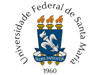  FORMULÁRIO DE ACOMPANHAMENTO E AVALIAÇÃO1. Dados de Identificação:2. Fatores de avaliação, conforme art. 20 da Lei 8.112/90:Considere os critérios a seguir para avaliar o desempenho do servidor no trabalho:* Observe o cumprimento dos horários, frequência, permanência no trabalho e comparecimento aos compromissos agendados;* Avalie o interesse do docente em desenvolver/propor atividades relacionadas à sua área de atuação e interesse da Instituição, aprimoramento e atualização, superação de dificuldades e resolução de problemas;* Observe se o docente mantém um relacionamento respeitoso com colegas, superiores, alunos e público em geral e se procura manter um bom clima de trabalho e o cumprimento das normas e compromissos;* Avalie as técnicas e recursos utilizados no desenvolvimento das atividades, integração dos conteúdos, publicações e resultados das atividades vinculadas ao desempenho acadêmico;* Avalie o zelo e sigilo mantido com as informações e patrimônio público e com o trabalho desenvolvido, a sua responsabilidade técnica e ética; 3. Considere o desempenho do servidor na Avaliação Docente pelo Discente:4. Considerando o Plano de Trabalho apresentado anteriormente, avalie como está o desenvolvimento das atividades do servidor em direção ao alcance de suas metas:5. Descreva atividades administrativas ou outras contribuições desenvolvidas pelo servidor, tais como: participação em comissões, colegiados, funções ocupadas, bancas, treinamentos realizados, eventos, etc. 6.  Participou do Curso de Recepção Institucional para os novos servidores?  Sim       Não7.  Participou do Encontro de Integração dos novos servidores? Sim       Não8. Participou do Curso Sobre a Carreira? Sim       Não9.  De acordo com a avaliação feita pela Comissão, a mesma recomenda: Permanência do servidor no Departamento/unidade Treinamento ou capacitação em:       Remanejamento para outro Departamento/unidade Outras medidas. Cite quais:      Observação: É assegurado ao servidor avaliado o direito à reconsideração das avaliações parciais e o recurso do resultado final do processo de avaliação, na forma dos itens 7 e 8 do Manual de Orientações sobre o Estágio Probatório Técnico-administrativo em Educação. Para mais informações acesse o referido manual, disponível no site da PROGEP/UFSM. www.ufsm.br/progep > Serviços PROGEP > Estágio Probatório > Estágio Probatório DocenteData      Esta avaliação deverá retornar ao Numov/Progep (01.26.04.03.0.0) no prazo máximo de 30 dias, a partir da data de recebimento do processo na Unidade. Todos os membros da Comissão de Avaliação, o(a) Chefe de Departamento e o(a) servidor(a) deverão assinar digitalmente o documento, atestando a avaliação. Nome:Matrícula SIAPE:Lotação:Etapa de avaliação:Cargo: Professor do Magistério Superior      Prof. do Ensino Básico, Técnico e TecnológicoData de Exercício:Assiduidade*Acima do esperadoDentro do esperadoAbaixo do esperadoInsuficienteAssiduidade*Iniciativa*Acima do esperadoDentro do esperadoAbaixo do esperadoInsuficienteIniciativa*Disciplina*Acima do esperadoDentro do esperadoAbaixo do esperadoInsuficienteDisciplina*Produtividade*Acima do esperadoDentro do esperadoAbaixo do esperadoInsuficienteProdutividade*Responsabilidade*Acima do esperadoDentro do esperadoAbaixo do esperadoInsuficienteResponsabilidade*Acima do esperadoDentro do esperadoAbaixo do esperadoInsuficiente